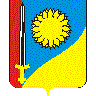 Совет Николаевского сельского поселенияЩербиновского района четвертого созыва ____________________________ сессияРЕШЕНИЕот _____________                                                                                           № ____   с. НиколаевкаОб установлении Порядкаведения перечня видов муниципальногоконтроля и органов местного самоуправленияНиколаевского  сельского поселенияЩербиновского района, уполномоченныхна их осуществлениеВ целях обеспечения условий для реализации полномочий органов местного самоуправления Николаевского сельского поселения Щербиновского района на осуществление муниципального контроля, руководствуясь пунктом        1 части 2 статьи 6 Федерального закона от 26 декабря 2008 г. № 294-ФЗ          «О защите прав юридических лиц и индивидуальных предпринимателей при осуществлении государственного контроля (надзора) и муниципального контроля», Федеральным законом от 31 июля 2020 г. № 248-ФЗ                         «О государственном контроле (надзоре) и муниципальном контроле в Российской Федерации», статьей 28 Устава Николаевского  сельского поселения Щербиновского района, Совет Николаевского сельского  поселения Щербиновского района р е ш и л:1. Установить Порядок ведения перечня видов муниципального контроля и органов местного самоуправления Николаевского сельского поселения Щербиновского района, уполномоченных на их осуществление (приложение).2. Общему отделу администрации Николаевского сельского поселения Щербиновского района (Парасоцкая В.Н.) настоящее решение:1) разместить в информационно-телекоммуникационной сети «Интернет» на официальном сайте администрации Николаевского сельского поселения Щербиновского района;2) опубликовать в периодическом печатном издании «Информационный бюллетень администрации  Николаевского сельского поселения Щербиновского района».3. Контроль за выполнением настоящего решения возложить на главу Николаевского сельского  поселения Щербиновского района.4. Решение вступает в силу на следующий день после его официального опубликования.ПОРЯДОКведения перечня видов муниципальногоконтроля и органов местного самоуправленияНиколаевского сельского поселенияЩербиновского района, уполномоченныхна их осуществление1. Порядок ведения перечня видов муниципального контроля и органов местного самоуправления Николаевского сельского поселения Щербиновского района, уполномоченных на их осуществление (далее - Порядок) разработан в целях обеспечения соблюдения прав юридических лиц и индивидуальных предпринимателей при осуществлении муниципального контроля на территории Николаевского  сельского поселения Щербиновского района, доступности и прозрачности сведений об осуществлении видов муниципального контроля органами местного самоуправления Николаевского сельского поселения Щербиновского района, уполномоченными на его осуществление, на территории Николаевского сельского поселения Щербиновского района (далее - уполномоченный орган).2. Перечень видов муниципального контроля и органов местного самоуправления Николаевского сельского поселения Щербиновского района, уполномоченных на их осуществление (далее - Перечень), представляет собой систематизированный перечень сведений:о наименовании вида муниципального контроля;о наименовании органа местного самоуправления, уполномоченного на осуществление соответствующего вида муниципального контроля (с указанием наименования структурного подразделения органа местного самоуправления, наделенного соответствующими полномочиями);реквизиты основных нормативных правовых актов, регламентирующих порядок проведения соответствующего вида муниципального контроля.3. Ведение Перечня осуществляет финансовый отдел администрации Николаевского сельского поселения Щербиновского района (далее - финансовый отдел) по форме, прилагаемой к настоящему Порядку.4. Ведение Перечня включает в себя следующие процедуры:1) включение в Перечень сведений с присвоением регистрационного номера;2) внесение изменений в сведения, содержащиеся в Перечне;3) исключение сведений из Перечня.5. Основанием для включения в Перечень, исключения из него вида муниципального контроля, внесения иных изменений в Перечень являются соответствующие изменения в нормативных правовых актах Российской Федерации, Краснодарского края, муниципальных правовых актах Николаевского сельского поселения Щербиновского района, в том числе в случаях наделения полномочиями, прекращения полномочий по осуществлению муниципального контроля, изменений наименования вида муниципального контроля и (или) изменения сведений об уполномоченном органе. 6. Не позднее десяти календарных дней со дня вступления в силу муниципального правого акта Николаевского сельского поселения Щербиновского района уполномоченный орган обязан представить в финансовый отдел  необходимую информацию для внесения изменений в сведения, содержащиеся в Перечне, либо исключения сведений из Перечня.Ответственность за своевременность, полноту и достоверность направленных в финансовый отдел информации для включения (исключения) сведений в Перечень (из Перечня) вида муниципального контроля, внесения иных изменений в Перечень несут руководители уполномоченных органов.7. Для включения (исключения) сведений в Перечень (из Перечня) руководитель уполномоченного органа представляет в финансовый отдел служебную записку (информацию, сведения), содержащую следующую информацию:наименование вида муниципального контроля, который необходимо включить (исключить) в Перечень (из Перечня). В случае изменения наименования осуществляемого вида муниципального контроля необходимо указать предлагаемую редакцию наименования вида муниципального контроля;реквизиты нормативного правового акта (актов) Российской Федерации, Краснодарского края, муниципального правового акта (актов) Николаевского  сельского поселения Щербиновского района, в соответствии с которым (которыми) необходимо включить (исключить) соответствующие сведения в Перечень (из Перечня).8. Финансовый отдел осуществляет проверку представленной уполномоченным органом информации в течение пяти рабочих дней после дня ее поступления в финансовый отделе.В случае выявления ошибок или неточностей финансовый отдел запрашивает дополнительную информацию о сведениях, подлежащих включению в Перечень, которую уполномоченный орган обязан представить в течение пяти рабочих дней.По результатам проверки информации, представленной уполномоченным органом, финансовый отдел в течение пяти рабочих дней вносит представленные сведения в Перечень и готовит проект постановления администрации Николаевского сельского поселения Щербиновского района о его утверждении.9. Перечень размещается в информационно-телекоммуникационной сети «Интернет» на официальном сайте администрации Николаевского сельского поселения Щербиновского района (http://admnikolaevka.ru/) и официально опубликовывается в периодическом печатном издании «Информационный бюллетень администрации  Николаевского  сельского поселения Щербиновского района».Исполняющий обязанности главы Николаевского сельского поселенияЩербиновского района                                                                       К.А. ЗаяцПереченьвидов муниципального контроля и органов местного самоуправления 
Николаевского сельского поселения Щербиновского района, уполномоченных на их осуществлениеИсполняющий обязанности главыНиколаевского сельского  поселения Щербиновского района                                                               К.А. Заяц                                            Исполняющий обязанности главыНиколаевского сельского  поселения Щербиновского района                                                               К.А. Заяц                                            Приложение УСТАНОВЛЕНрешением СоветаНиколаевского сельского поселенияЩербиновского районаот _____________ № ____Приложение УСТАНОВЛЕНрешением СоветаНиколаевского сельского поселенияЩербиновского районаот _____________ № ____Приложение УСТАНОВЛЕНрешением СоветаНиколаевского сельского поселенияЩербиновского районаот _____________ № ____Приложениек Порядку ведения перечнявидов муниципального контроляи органов местногосамоуправленияНиколаевского сельского поселенияЩербиновского района, уполномоченных на ихосуществление№ п/пНаименование видамуниципального контроляНаименование органа местногосамоуправления, уполномоченногона осуществление соответствующего вида муниципального контроля (с указанием наименования структурного подразделения органа местного самоуправления,наделенного соответствующимиполномочиями)Реквизиты основных нормативных правовых актов, регламентирующих порядок проведениясоответствующего вида муниципального контроля1234